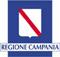 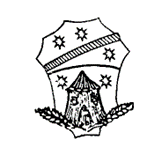 Al Comune di CasamarcianoPec: casamarciano@pec.comune.casamarciano.na.itCOMUNICAZIONE ATTIVITA’ DI LOCAZIONE BREVE Il/La sottoscritto/a: Cognome  ___________________________________Nome ______________________________________________nato/a a ________________________________________________________  Prov. ___________ il _________________________________  codice fiscale _________________________________residente a ______________________________ C.A.P. ___________ Prov. ____ Indirizzo ______________________________________________ n. __________ tel._____________________________________________,  e-mail _____________________________________________ pec (eventuale) __________________________________________________COMUNICAai sensi del comma 5 quater, dell'articolo 13 della Legge Regionale 7 agosto 2019, n. 16 la disponibilità per la locazione breve di un immobile ad uso abitativo, stipulato da persone fisiche al di fuori dell'esercizio di attività di impresa, di cui al Decreto-Legge 24 aprile 2017, n. 50 convertito con modificazioni dalla L. 21 giugno 2017, n. 96, in qualità di (barrare casella):                   Proprietario       			                              Locatario /sublocatario/comodatario/etc.    Il/La sottoscritto/a comunica, inoltre, di avere già avviato contratti di locazione breve, come sopra specificato, in n._______ appartamenti dei quali ha disponibilità (indicare 0 (zero) se non si sono già avviate attività di locazione breve oltre alla presente)  Il/La sottoscritto/a, consapevole, ai sensi dell’art. 76 del D.P.R. n. 445/2000, delle responsabilità e sanzioni, previste dal codice penale e dalle leggi speciali in materia, in caso di dichiarazioni mendaci e formazione o uso di atti falsi, ed assumendone piena responsabilità ai sensi degli artt. 46 e 47 del citato D.P.R. n. 445/200; DICHIARAche l’immobile sopra individuato rispetta i requisiti igienico-sanitari e di sicurezza di cui alla vigente normativa di settore, rendendolo disponibile a verifiche che il Comune può eventualmente disporre ai sensi del comma 5 quater, lett. B) dell’art. 13 della Legge Regionale 7 agosto 2019, n. 16.Si allega:- fotocopia di un valido documento di identitàLuogo e Data: ____________________					 FIRMA   							  ___________________________                  					                          		      	(firma per esteso e leggibile)Si precisa che:la presente comunicazione va trasmessa esclusivamente all'indirizzo pec indicato in intestazione, anche qualora l'invio sia effettuato da un indirizzo di e-mail ordinario;INFORMATIVA SUL TRATTAMENTO DEI DATI PERSONALI  Il Comune di Casamarciano La informa che, ai sensi dell’art. 13 del D. Lgs. 196/2003 (di seguito “Codice Privacy”) e dell’art. 13 del Regolamento UE n. 2016/679 (di seguito “GDPR 2016/679”), recanti disposizioni a tutela dei dati personali, i dati personali da Lei forniti formeranno oggetto di trattamento nel rispetto della normativa sopra richiamata Il trattamento dei dati personali è improntato ai principi di correttezza, liceità, tutela della riservatezza e dei diritti alla persona. Le forniamo pertanto le seguenti informazioni: IL "TITOLARE" DEL TRATTAMENTO Il Titolare del trattamento dei dati personali è il Comune di Casamarciano, nella persona del Sindaco, con sede in Piazza Umberto I nr.4. IL "RESPONSABILE" DEL TRATTAMENTO Il Responsabile del trattamento dei dati personali forniti al Servizio UTC – Ufficio SUAP è il Dirigente del Servizio UTC, con sede in PIAZZA Umberto I nr. 4  I dati sono raccolti presso il Servizio UTC, con sede in PIAZZA Umberto I nr. 4  . IL “RESPONSABILE DELLA PROTEZIONE DEI DATI”Il Responsabile della Protezione dei dati è DPO il quale può essere contattato via mail al seguente indirizzo: inglucci@weblinkeng.it FINALITÀ E BASE GIURIDICA DEL TRATTAMENTO DEI DATI Il trattamento dei dati personali, intendendo per trattamento quanto indicato all'art. 4, comma 1, lett.a) del Codice Privacy, è curato dal personale del Comune di Casamarciano ovvero dal personale delle ditte fornitrici di servizi, appositamente incaricato ai sensi dell'art. 30 del Codice Privacy.I dati personali sono forniti in ottemperanza agli obblighi normativi derivanti dalle disposizioni dettate in materia di appalti e contratti pubblici, in materia di provvedimenti amministrativi e, in generale, nelle materie di competenza del soggetto Responsabile del trattamento dei dati personali; I dati personali forniti sono, pertanto, utilizzati al solo fine dell'espletamento delle procedure d'appalto, di stipulazione dei relativi contratti e, di rilascio di tutti i provvedimenti amministrativi di competenza del Servizio UTC – ufficio SUAP e non sono comunicati a soggetti terzi, salvo che la comunicazione sia imposta da obblighi di legge ovvero sia necessaria per l'espletamento delle attività inerenti il rapporto instaurato.I dati anagrafici potranno essere diffusi presso il sito istituzionale https://www.comune.casamarciano.na.it/web/ se contenuti all’interno di atti amministrativi. Non è previsto il trasferimento dei dati al di fuori dell'Unione Europea e né a organismi internazionali.Il trattamento potrà riguardare anche dati sensibili e giudiziari.Il trattamento dei dati forniti non contempla un processo decisionale automatizzato, compresa la profilazione, intesa come qualsiasi forma di trattamento automatizzato dei dati consistente nell'utilizzo di tali dati per valutare determinati aspetti personali relativi a una persona fisica, in particolare per prevedere aspetti riguardanti il rendimento professionale, la situazione economica, la salute, le preferenze personali, gli interessi, l'affidabilità, il comportamento, l'ubicazione, e gli spostamenti di detta persona fisica.NATURA DEL CONFERIMENTO Per l'espletamento delle finalità riportate nel punto precedente il conferimento dei dati è obbligatorio e l’eventuale rifiuto a fornire tali dati potrebbe comportare la mancata o parziale prosecuzione del rapporto. MODALITÀ' DEL TRATTAMENTO E PERIODO DI CONSERVAZIONE DEI DATII dati personali sono trattati in formato cartaceo e/o con strumenti automatizzati, per il tempo necessario a conseguire gli scopi per cui sono stati raccolti ed anche successivamente per finalità amministrative e/o per dare esecuzione ad obblighi derivanti da disposizioni di legge e nel rispetto degli specifici obblighi normativi sulla conservazione dei dati.  Specifiche misure di sicurezza sono osservate per prevenire la perdita dei dati, usi illeciti o non corretti ed accessi non autorizzati. DIRITTI DEGLI INTERESSATI I soggetti cui si riferiscono i dati personali, ai sensi dell'art. 7 del D. Lgs. n.196/2003, hanno il diritto in qualunque momento di ottenere la conferma dell'esistenza o meno dei medesimi dati e di conoscerne il contenuto e l'origine, verificarne l'esattezza o chiedere di integrarli, aggiornarli, oppure rettificarli. I soggetti cui si riferiscono i dati personali hanno, inoltre, il diritto di chiedere la cancellazione, la trasformazione in forma anonima o il blocco dei dati trattati in violazione di legge, nonché di opporsi in ogni caso, per motivi legittimi, al loro trattamento. Le richieste relative all'art. 7 del D. Lgs. n.196/2003 devono essere rivolte al Servizio Servizio UTC – ufficio SUAPL'interessato può proporre reclamo al Garante della Privacy. Per ulteriori informazioni Le consigliamo di consultare il sito del Garante al seguente indirizzo web: https://www.garanteprivacy.it/.DATI RELATIVI ALL'IMMOBILEIndirizzo:________________________________________ n. _______piano ________   scala_______   interno____Comune _____________________________________ C.A.P. ___________ Prov. __________Dati catastali:  Sezione _________ Foglio ________ Particella ________ Sub _________ Categoria ________Superficie totale immobile (superficie utile abitabile) Mq_________________________  Totale camere da letto n. __________ Totale bagni n.____________________A disposizione degli ospiti:N. camere da letto     _____________                N. bagni _____________   N. posti letto complessivi ______________(Superficie utile abitabile camere da letto a disposizione degli ospiti: camera 1 mq._____________ camera 2 mq.________________ camera 3 mq __________________ etc.._______)Periodo di disponibilità_________________________________________________________________________________________Eventuale denominazione attribuita all'immobile _______________________________________________________________